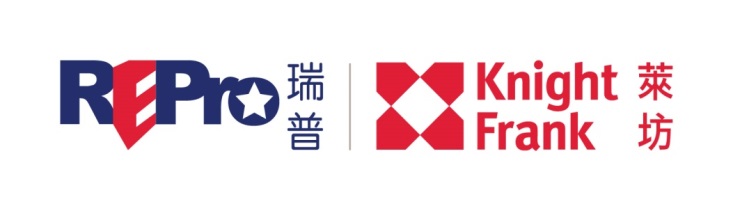 瑞普萊坊(REPro Knight Frank)獎學金申請表學院學院學院                   系所            組                          系所            組                          系所            組                          系所            組                          系所            組                          系所            組       學號：學號：學號：姓名：姓名：姓名：姓名：姓名：生日：       年       月       日生日：       年       月       日生日：       年       月       日生日：       年       月       日生日：       年       月       日生日：       年       月       日出生地：電話：                     手機：                電子郵件信箱：電話：                     手機：                電子郵件信箱：電話：                     手機：                電子郵件信箱：電話：                     手機：                電子郵件信箱：電話：                     手機：                電子郵件信箱：電話：                     手機：                電子郵件信箱：電話：                     手機：                電子郵件信箱：電話：                     手機：                電子郵件信箱：電話：                     手機：                電子郵件信箱：電話：                     手機：                電子郵件信箱：電話：                     手機：                電子郵件信箱：電話：                     手機：                電子郵件信箱：戶籍地址：戶籍地址：戶籍地址：戶籍地址：戶籍地址：戶籍地址：戶籍地址：戶籍地址：戶籍地址：戶籍地址：戶籍地址：戶籍地址：現居地址： 現居地址： 現居地址： 現居地址： 現居地址： 現居地址： 現居地址： 現居地址： 現居地址： 現居地址： 現居地址： 現居地址： 家庭成員介紹/全戶總人數合計              人家庭成員介紹/全戶總人數合計              人家庭成員介紹/全戶總人數合計              人家庭成員介紹/全戶總人數合計              人家庭成員介紹/全戶總人數合計              人家庭成員介紹/全戶總人數合計              人家庭成員介紹/全戶總人數合計              人家庭成員介紹/全戶總人數合計              人家庭成員介紹/全戶總人數合計              人家庭成員介紹/全戶總人數合計              人家庭成員介紹/全戶總人數合計              人家庭成員介紹/全戶總人數合計              人稱謂姓名姓名職業服務單位服務單位服務單位職稱現在住址現在住址現在住址現在住址經濟情況一、家庭全戶全年收入約                  元二、□自有住屋，□在外租屋，每月租金            元三、是否工讀，□是，每月           元，□否 四、是否申請就學貸款：□是   □否五、是否領有其他公費及獎助學金：□是   □否一、家庭全戶全年收入約                  元二、□自有住屋，□在外租屋，每月租金            元三、是否工讀，□是，每月           元，□否 四、是否申請就學貸款：□是   □否五、是否領有其他公費及獎助學金：□是   □否一、家庭全戶全年收入約                  元二、□自有住屋，□在外租屋，每月租金            元三、是否工讀，□是，每月           元，□否 四、是否申請就學貸款：□是   □否五、是否領有其他公費及獎助學金：□是   □否一、家庭全戶全年收入約                  元二、□自有住屋，□在外租屋，每月租金            元三、是否工讀，□是，每月           元，□否 四、是否申請就學貸款：□是   □否五、是否領有其他公費及獎助學金：□是   □否一、家庭全戶全年收入約                  元二、□自有住屋，□在外租屋，每月租金            元三、是否工讀，□是，每月           元，□否 四、是否申請就學貸款：□是   □否五、是否領有其他公費及獎助學金：□是   □否一、家庭全戶全年收入約                  元二、□自有住屋，□在外租屋，每月租金            元三、是否工讀，□是，每月           元，□否 四、是否申請就學貸款：□是   □否五、是否領有其他公費及獎助學金：□是   □否一、家庭全戶全年收入約                  元二、□自有住屋，□在外租屋，每月租金            元三、是否工讀，□是，每月           元，□否 四、是否申請就學貸款：□是   □否五、是否領有其他公費及獎助學金：□是   □否一、家庭全戶全年收入約                  元二、□自有住屋，□在外租屋，每月租金            元三、是否工讀，□是，每月           元，□否 四、是否申請就學貸款：□是   □否五、是否領有其他公費及獎助學金：□是   □否一、家庭全戶全年收入約                  元二、□自有住屋，□在外租屋，每月租金            元三、是否工讀，□是，每月           元，□否 四、是否申請就學貸款：□是   □否五、是否領有其他公費及獎助學金：□是   □否一、家庭全戶全年收入約                  元二、□自有住屋，□在外租屋，每月租金            元三、是否工讀，□是，每月           元，□否 四、是否申請就學貸款：□是   □否五、是否領有其他公費及獎助學金：□是   □否一、家庭全戶全年收入約                  元二、□自有住屋，□在外租屋，每月租金            元三、是否工讀，□是，每月           元，□否 四、是否申請就學貸款：□是   □否五、是否領有其他公費及獎助學金：□是   □否在校成績在校成績學業成績學業成績學業成績學業成績操行成績操行成績操行成績操行成績體育成績體育成績上學期上學期下學期下學期學年平均學年平均申請本獎學金之原因：申請本獎學金之原因：申請本獎學金之原因：申請本獎學金之原因：申請本獎學金之原因：申請本獎學金之原因：申請本獎學金之原因：申請本獎學金之原因：申請本獎學金之原因：申請本獎學金之原因：申請本獎學金之原因：申請本獎學金之原因：導師晤談意見：（必填）                                                             導師簽名：導師晤談意見：（必填）                                                             導師簽名：導師晤談意見：（必填）                                                             導師簽名：導師晤談意見：（必填）                                                             導師簽名：導師晤談意見：（必填）                                                             導師簽名：導師晤談意見：（必填）                                                             導師簽名：導師晤談意見：（必填）                                                             導師簽名：導師晤談意見：（必填）                                                             導師簽名：導師晤談意見：（必填）                                                             導師簽名：導師晤談意見：（必填）                                                             導師簽名：導師晤談意見：（必填）                                                             導師簽名：導師晤談意見：（必填）                                                             導師簽名：審查意見：審查意見：審查意見：審查意見：審查意見：審查意見：審查意見：審查意見：審查意見：審查意見：審查意見：審查意見：本人同意將本次申請相關資料提供設獎單位，以做為獎學金之評審與核發之依據，且概不退件。申請人簽名：中  華  民  國       年       月      日本人同意將本次申請相關資料提供設獎單位，以做為獎學金之評審與核發之依據，且概不退件。申請人簽名：中  華  民  國       年       月      日本人同意將本次申請相關資料提供設獎單位，以做為獎學金之評審與核發之依據，且概不退件。申請人簽名：中  華  民  國       年       月      日本人同意將本次申請相關資料提供設獎單位，以做為獎學金之評審與核發之依據，且概不退件。申請人簽名：中  華  民  國       年       月      日本人同意將本次申請相關資料提供設獎單位，以做為獎學金之評審與核發之依據，且概不退件。申請人簽名：中  華  民  國       年       月      日本人同意將本次申請相關資料提供設獎單位，以做為獎學金之評審與核發之依據，且概不退件。申請人簽名：中  華  民  國       年       月      日本人同意將本次申請相關資料提供設獎單位，以做為獎學金之評審與核發之依據，且概不退件。申請人簽名：中  華  民  國       年       月      日本人同意將本次申請相關資料提供設獎單位，以做為獎學金之評審與核發之依據，且概不退件。申請人簽名：中  華  民  國       年       月      日本人同意將本次申請相關資料提供設獎單位，以做為獎學金之評審與核發之依據，且概不退件。申請人簽名：中  華  民  國       年       月      日本人同意將本次申請相關資料提供設獎單位，以做為獎學金之評審與核發之依據，且概不退件。申請人簽名：中  華  民  國       年       月      日本人同意將本次申請相關資料提供設獎單位，以做為獎學金之評審與核發之依據，且概不退件。申請人簽名：中  華  民  國       年       月      日本人同意將本次申請相關資料提供設獎單位，以做為獎學金之評審與核發之依據，且概不退件。申請人簽名：中  華  民  國       年       月      日